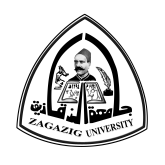 جامعة الزقازيقكلية الطب البيطرى البعثات الخارجية                                                    تابع  بيــــــان                                   بأسماء السادة أعضاء هيئة التدريس ومعاونيهم المشاركين                               فى البعثات( الخارجية ) من عا م 2011/ 2014كلية الطب البيطرىالعلاقات الثقافية                                                                بيــــــا ن                                بأسماء السادة أعضاء هيئة التدريس ومعاونيهم المشاركين                                  فى البعثات( الخارجية ) عن عام 2005/2013                                                          تابع  بيــــــا ن                                بأسماء السادة أعضاء هيئة التدريس ومعاونيهم المشاركين                                  فى البعثات( الخارجية ) عن عام 2005/2013                                       الأســــــمالقســــــــــمنوع البعثةتاريخ الأيفادالبلد الموفد اليهاط.ب/ محمد عبد الفتاح  أحمدتنمية الثروة الحيوانيةبعثة خارجيةاعتبارا من 1/4/2009لمدة 4 سنوات وانتهت البعثة فى 6/2/2013 انجلتراط0ب/ أحمد سمير      محمود شرف الأنسجة والخلايا بعثة خارجية 3/11/2008  ولمدة 4 سنوات وانتهت البعثة فى 11/12/2012ألمانيا ط0ب/ تامر أحمد ابراهيم شرف الباثولوجيابعثة خارجية اعتبارا من 31/12/2010ومازال بالبعثة امريكا ط0ب/ منار أحمد محمد عبد المجيد الباثولوجيا بعثة خارجية اعتبارا من 1/1/2012ومازالت بالبعثة امريكا ط0ب/ ابراهيم محمد على حسن الصهبى طب الحيوان بعثة خارجية اعتبار من 29/9/2011ومازال بالبعثة كندا ط0ب/ عماد عبد السلام أحمد      حشيش الباثولوجيا الأكلينيكية بعثة خارجية اعتبارا من 29/8/2010وانتهت البعثة فى  امريكا ط0ب/ شبل ابراهيم شبل الجراحة والتخدير بعثة خارجية اعتبارا من  11/9/2012ومازال بالبعثة اانجلترا ط0ب/ محمد فؤاد احمد محمد الكيمياء الحيوية بعثة خارجية اعتبارا من 20/6/2013ومازال بالبعثة كــــندا      الأســـــــــــــــمالقســــــــــمنوع البعثةتاريخ الأيفادالبلد الموفد اليهاط.ب/ محمد   ثروت عبد  العالطب الحيوانبعثة خارجية14/4/2000انتهت فى        22/3/2004 اليــــــا با ند/ دعاء محمد قيراطوظائف اعضاءبعثه خارجيهمن 4/10/2002وانتهت البعثة فى 1/10/2006اليابانط.ب/ عماد عزمـــــــــى        عوضينالدواجــــــــنبعثة خارجية6/4/1999انتهت فى13/7/2004ألمــــــــانياد/ أحمد ابراهيم ابراهيم     بدوى الطفيليات بعثة خارجية من 3/5/1999 الى 3/5/2004وانتهت البعثة  المانيا ط.ب/ عبير محمد محمد        شاهينأ مراض الطيوروالأرانببعثة خارجية24/2/2000وانتهت فى16/4/2005المــــــا نيـــا لمدة 5 سنواتأ0د / علاء بسونى        اسماعيلطب حيوانبعثه خارجيهمن 23/11/ 2000 وانتهت البعثة فى  30/1/ 2005 فرنساط. ب/ خالد محمد سليمأمراض رعاية الأسماكبعثة خارجية28/1/2005والنتهت البعثة فى3/3/2010اليــــــــــابانط.ب/ هبه أحمد عبداللهالأمراض المشتركةبعثة خارجية10/9/2005وانتهت البعثة فى 1/11/2009انجلــــــــتراط,ب/ وليد عبدالله فكرىالفيروساتبعثة خارجية2/10/2005وانتهت البعثة فى 4/4/2010اليــــــا بــان ط.ب/ هانى لطفى حنفىالتوليد التناسل والتلقيح الأصطناعىبعثة خارجية27/11/2005وانتهت البعثة فى 6/8/2009اليــــــا بان     الأســـــــــــــــمالقســــــــــمنوع البعثةتاريخ الأيفادالبلد الموفد اليهاط.ب/ وجيه صبحى       عبد  الرحيم مراقبة الأغذيةبعثة خارجية7/5/2006لمدة 4 سنوات وانتهت البعثة فى 4/8/2010 اليــــــا بـــانط.ب/ علا عادل على           حسنينطب الطيور والأرانببعثة خارجية2/9/2006لمدة 4 سنوات وانتهت البعثة فى 29/9/2010 	انجلــــــــتر اط.ب/ أشرف فتحى        سعيدتنمية ثروة حيوانيةبعثة خارجية11/3/2007لمدة 4 سنوات وانتهت البعثة فى 12/2/2011المـــا نيـاط.ب/ محمد عبد الفتاح          أحمدتنمية الثروة الحيوانيةبعثة خارجيةاعتبارا من 1/4/2009لمدة 4 سنوات وما زال بالبعثة انجلتراط0ب/ أحمد سمير            محمود شرف الأنسجة والخلايا بعثة خارجية 3/11/2008  ولمدة 4 سنوات وما زال فى البعثة  ألمانيا ط0ب/ تامر أحمد ابراهيم شرف الباثولوجيابعثة خارجية اعتبارا من 31/12/2010ومازال بالبعثة امريكا ط0ب/ منار أحمد محمد عبد المجيد الباثولوجيا بعثة خارجية اعتبارا من 1/1/2012ومازالت بالبعثة امريكا ط0ب/ ابراهيم محمد على حسن الصهبى طب الحيوان بعثة خارجية اعتبار من 29/9/2011ومازالت بالبعثة كندا ط0ب/ عماد عبد السلام أحمد حشيش الباثولوجيا الأكلينيكية بعثة خارجية اعتبارا من 29/8/2010ومازال بالبعثة امريكا ط0ب/ شبل ابراهيم شبل الجراحة والتخدير بعثة خارجية اعتبارا من  11/9/2012امريكا ط0ب/ محمد فؤاد احمد محمد الكيمياء الحيوية بعثة خارجية لم يسافر بعد كــــندا 